Утверждено Редакционной Коллегией СОННЭТ 28.12.2017 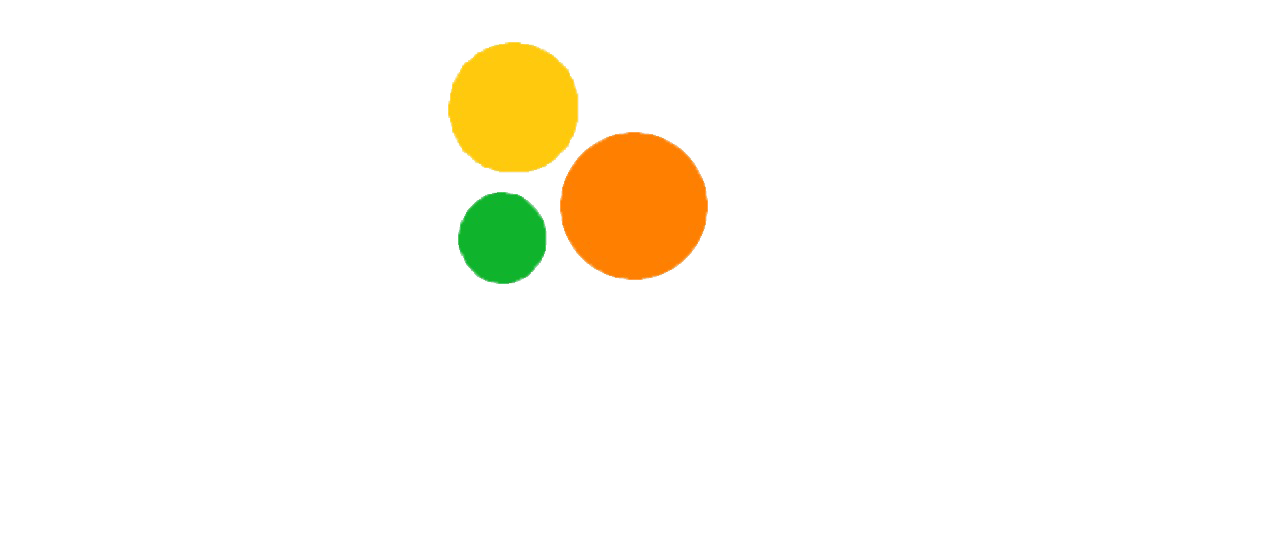 Положение о IV Всероссийском фотоконкурсе для получателей социальных услуг старше 18 лет«Времена года»Общие положенияНастоящее Положение определяет порядок проведения IV Всероссийского фотоконкурса для получателей социальных услуг старше 18 лет «Времена года».Организатором и учредителем Конкурса является СМИ «СОННЭТ. Социальное обслуживание населения: новации, эксперименты, творчество» (Свидетельство СМИ ЭЛ № ФС 77-66674 от 27.07.2016 выдано РОСКОМНАДЗОР )Цель конкурса: стимулирование творческой деятельности получателей социальных услуг старше 18 лет, создание условий для реализации творческих замыслов, презентации творческих успехов.В Конкурсе могут принимать участие получатели социальных услуг старше18 лет организаций социального обслуживания населения независимо от формы собственности, а также занимающиеся в любительских объединениях учреждений культуры, дополнительного образования, общественных организаций.Подготовку заданий и награждение обеспечивает Организатор.Организатор берет на себя ответственность по созданию равных условий для всех участников Конкурса.Для участников предусмотрен благотворительный взнос – 120 (сто двадцать) рублей за одного участника, при этом количество направлений участия не ограничивается (участник может выбрать любое количество тематических направлений).  Количество работ от одного участника по каждой номинации – не более 2-х. Внесение благотворительного взноса производится только после одобрения заявки Организатором.Для победителей конкурса 2018 года предусмотрен индивидуальный размер благотворительного взноса – 70 рублей.Для организованных групп участников предусмотрен индивидуальный размер взноса – 90 рублей за каждого участника (группа от 7 человек).Тематические направления конкурсаКонкурс включает следующие тематические направления:«Пушкинская осень»«Зимние забавы»«Театральная весна»«Летние дни, летние ночи»Критерии оценкиОригинальность идеи. Соответствие работы тематике конкурса в целом и направлениям.Возможность использования работы в качестве иллюстрации для календаря.Порядок участия в конкурсеЗаявки для участия в Конкурсе принимаются от координаторов (специалистов, работающих с получателями социальных услуг) с 01 августа по 12 сентября 2019 года по форме Приложения 1 настоящего Положения. Заявка формируется только в формате doc (docx) на каждого участника отдельно и отправляется по адресу konkurs@son-net.info. Организатор может прекратить прием заявок досрочно, о чем публично сообщается на сайте  www.son-net.info  в разделе «Новости и События».Работу участника необходимо сфотографировать. Фотографии работ прикладываются к заявке отдельными файлами, не архивируются. Каждая фотография должна быть подписана в формате «Фамилия, инициалы участника, регион». На Конкурс принимаются фотографии (формат jpeg) размером не менее 4 Мб. От одного участника не более 2-х работ в одной номинации.Экспертиза работ: 13-19 сентября 2019 года.Публикация результатов: 20 сентября 2019 года.НаграждениеПобедители Конкурса награждаются Дипломами 1,2,3-й степени в электронной форме, остальные участники – Сертификатами в электронной форме.Координаторы, подготовившие победителей Конкурса (1,2,3 места), награждаются благодарностями. Рассылка электронных наградных документов производится с 21 сентября по 30 сентября 2019 года. Наградные документы отправляются в адрес координатора, указанный в заявке.Особые условияОрганизатор оставляет за собой право вносить изменения в настоящее Положение, о чем публично сообщается на сайте www.son-net.info  в разделе «Новости и События».Работы не рецензируются, остаются в распоряжении Организатора с правом некоммерческого использования.При поступлении в редакцию жалоб на плагиат редакция проводит проверку по обращению. В случае подтверждения факта работа удаляется. Организатор не несет ответственности за ошибки, допущенные при формировании заявки. Подготовка дубликатов документов производится только по просьбе авторов (координаторов) и только за дополнительный взнос (возмещение технических издержек). Стоимость работы составит 120 рублей за один документ.Направление заявки на конкурс означает полное согласие участника (законного представителя участника), координатора:- со всеми условиями конкурса;- на дальнейшую публикацию произведений на безгонорарной основе;-согласие на обработку персональных данных в соответствие с Политикой защиты и обработки персональных данных СОННЭТ.;-согласие на получение рассылки Организатора (сохраняется право отказаться от рассылки).Приложение 1Форма заявки на участие в Конкурсе фоторабот «Времена Года»ЗАЯВКАПриложение 2 фотографииДата заполнения заявкиВторой столбец заполнить своими данными. Указанные – удалить. Будьте внимательны при заполнении персональных данных. Ошибки в дипломах и сертификатах, допущенные по вине координаторов, устраняются за счет координаторов! Стоимость исправлений – 120 рублей за один документ.В контактных данных указывать действующий адрес электронной почты. В случае утери доступа к почте, наградные документы могут быть подготовлены и отправлены только за плату! Стоимость одного документа – 120 рублей.Заявка оформляется только в формате doc. или docs. Другие форматы не принимаются!Пред отправкой заявки обязательно ознакомьтесь с Политикой защиты и обработки персональных данных. Ответственность по претензиям участников, законных представителей участников несут координаторы, направившие заявку, указавшие свои персональные данные и данные участников.ФИО представителя участника (координатора), должность Наименование организации социального обслуживания населенияНапример, Тихонова Анастасия Сергеевна, инструктор по труду отделения дневного пребывания граждан пожилого возраста и инвалидов Центра социальной помощи семье и детям «Остров», г. Первоуральск, Свердловская областьКонтактные данные представителя (координатора), адрес электронной почты для перепискиНапример, телефон: 8(34626) 24-05-10 ( с 9.00 до 17.00)e-mail: tihonova@bk.ruФамилия, инициалы участника, наименование работы, техника исполнения, номинацияНапример, Иванова Ольга ИвановнаНоминация «Весна пришла!»: «Апрель», «Первая гроза»